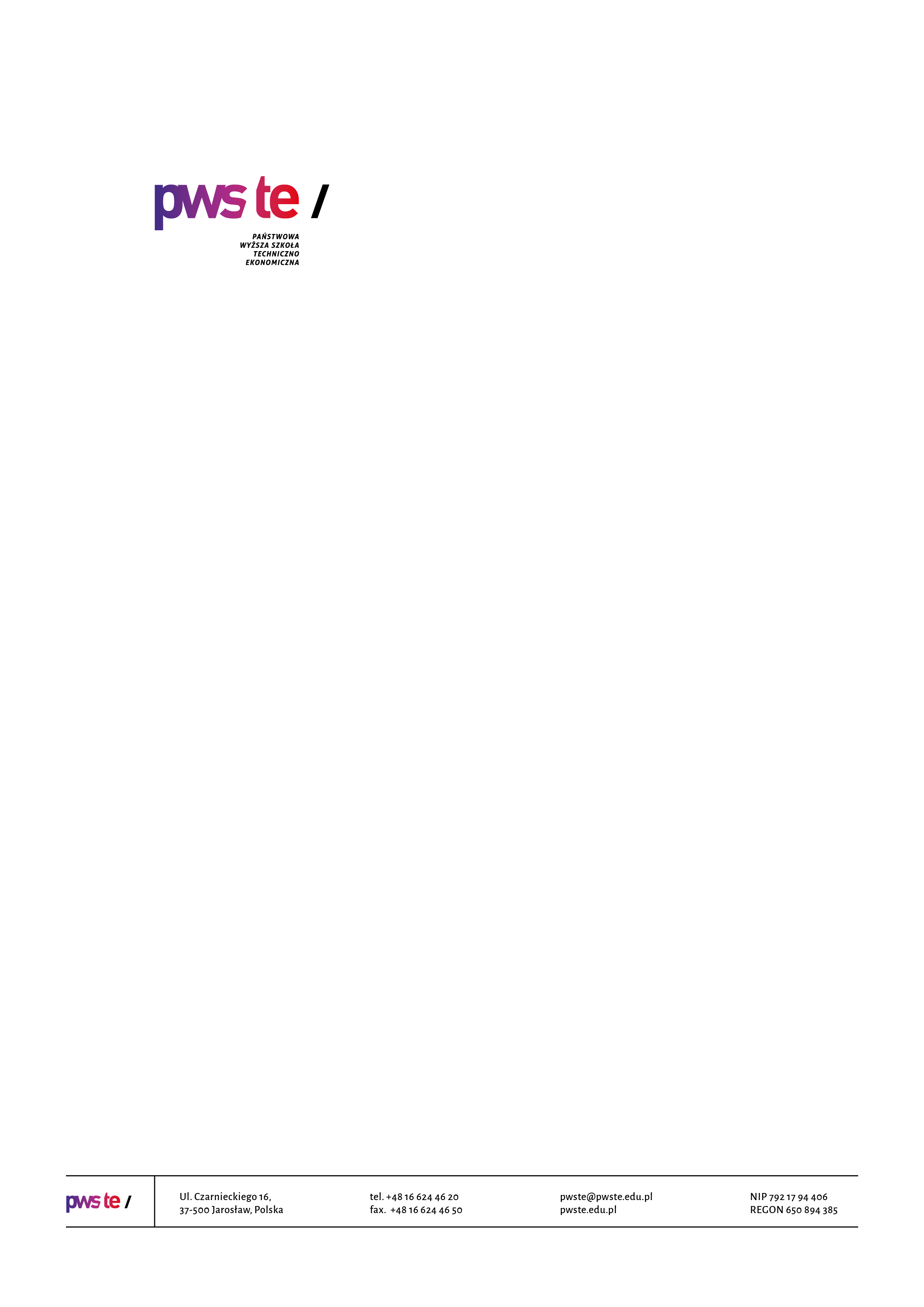 Raport z badańrok akademicki 2020/2021Studencka ankieta dla osób przyjętych na I rok studiówInstytut Inżynierii TechnicznejKierunek budownictwoStudia pierwszego stopniaOpracowanie:Dział KształceniaJarosław, listopad 2020Wprowadzenie W dniach od 3 listopada do 17 listopada 2020 roku przeprowadzone zostało badanie ankietowe osób przyjętych na pierwszy rok studiów w roku akademickim 2020/2021.Celem procesu badawczego było pozyskanie opinii osób rozpoczynających studia 
w Państwowej Wyższej Szkole Techniczno-Ekonomicznej im. ks. Bronisława Markiewicza 
w Jarosławiu, na temat atrakcyjności jej oferty edukacyjnej oraz efektywności działań promocyjnych.W badaniu udział wzięło 24 studentów pierwszego roku kierunku budownictwo, studia pierwszego stopnia, co stanowiło 48% wszystkich studentów, do których została wysłana ankieta.W ankiecie uwzględnione zostały takie pytania, jak – źródło informacji na temat oferty dydaktycznej, powód wyboru danego kierunku studiów, ocena procesu rekrutacji oraz oczekiwania wobec rozpoczętych studiów na Uczelni.Zebrany materiał został poddany szczegółowej analizie i przedstawiony w niniejszym raporcie. Ze względu na ilościowy charakter, dane zostały zaprezentowane w formie diagramów oraz tabel.Kierunek budownictwo studia pierwszego stopniaMetryczka PłećPowiatWybór kierunku studiówDlaczego wybrałeś/wybrałaś swój kierunek studiów?RekrutacjaCzy brałeś/brałaś udział w tegorocznej rekrutacji na inne uczelnie wyższe (poza PWSTE 
w Jarosławiu)?Inne uczelnie wyższe, na których student brał udział w rekrutacji:Politechnika Rzeszowska (4 osoby);WSPiA Rzeszowska (1 osoba);Uniwersytet Rzeszowski (1 osoba);Politechnika Wrocławska (1 osoba).Skąd czerpałeś/czerpałaś informacje o PWSTE w Jarosławiu?Inne:własne doświadczenie (1 osoba).Jak oceniasz proces rekrutacji?OczekiwaniaJakie są Twoje oczekiwania wobec studiów rozpoczętych w PWSTE w Jarosławiu?praktyczna nauka zawodu;wykształcenie adekwatne do wykonywanej pracy;odpowiednie przygotowanie oraz chęć pobierania wiedzy;uczęszczam na studia w trybie częściowo weekendowym nie mam jak korzystać niestety 
z bardzo dobrych wykładów. Byłoby bardzo dobrze jak wykładowcy mogliby nagrywać swoje zajęcia tak jak to robi Dr Banaś;mam nadzieję, że zajęcia przekażą wiedzę, która od strony praktycznej jest bardzo potrzebna w tym zawodzie, a wykładowcy w sposób jak najbardziej zrozumiały będą przekazywać wiedzę;uzyskać dyplom;mam zamiar ukończyć studia na PWSTE na kierunku budownictwa;ukończyć je bez problemów;zdobycie przydatnej wiedzy;skorzystać maksymalnie z oferty edukacyjnej;wiedza praktyczna;liczę, że zdobędę wiele nowych umiejętności;mam nadzieje zdobyć potrzebne wykształcenie do pracy w zawodzie architekta/ projektanta;chciałbym, żeby otworzyły mi drogę na rynek pracy;mam nadzieję że oferta dydaktyczna PWSTE w Jarosławiu pozwoli mi się rozwinąć 
w wskazanym kierunku zainteresowań;zdobycie potrzebnej wiedzy do rozwoju własnych zainteresowań oraz połączenie pracy ze studiami;zdobycie wiedzy i doświadczenia w swoim kierunku;informacje, podawane wcześniej;umożliwienie łączenia pracy i nauki elastyczne terminy egzaminów;oczekuje zdobycia wiedzy w zawodzie;Mam nadzieję, że uczelnia skupia się na przekazywaniu wiedzy praktycznej potrzebnej 
w pracy zawodowej, a nie wiedzy teoretycznej. Oczekuje duże ilości zaliczeń w formie prac projektowych z zagadnień spotykanych w pracy zawodowej, a nie przestarzałej pamięciówki.Rekomendacje do raportu z badań„Studencka ankieta dla osób przyjętych na I rok studiów”Celem badania było pozyskanie opinii osób rozpoczynających studia na danym kierunku na temat atrakcyjności oferty edukacyjnej Państwowej Wyższej Szkoły Techniczno-Ekonomicznej im. ks. Bronisława Markiewicza w Jarosławiu. 
W kwestionariuszu poruszone zostały zagadnienia dotyczące powodów wyboru danego kierunku studiów, źródeł informacji na temat oferty dydaktycznej oraz oceny procesu rekrutacji. Respondenci mieli również możliwość przedstawienia swoich oczekiwań wobec studiów rozpoczętych w PWSTE w Jarosławiu.Rekomendacje do raportu z badań – rekomenduje się:dbałość o stałe podnoszenie jakości kształcenia przez nauczycieli akademickich na prowadzonych zajęciach oraz stosowanie precyzyjnej koncepcji kształcenia w zakresie przygotowania studenta do zawodu. Wynika to z faktu, iż kluczowym elementem, dla pozyskiwania nowych studentów, jest opinia kolegów studiujących w PWSTE.Podkreślenie – podczas prowadzenia działań promocyjnych – kształcenia zawodowego w PWSTE, współpracy z pracodawcami, oferty praktyk, a także innych licznych możliwości rozwoju zainteresowań studentów, poprzez działalność w kołach naukowych czy organizacjach studenckich.Zaprojektowanie i wdrożenie w Instytucie szczegółowego planu działań służącego zwiększeniu skuteczności procesu promocji.Zwiększenie zainteresowania ofertą dydaktyczną PWSTE w Jarosławiu także osób 
z innych okolicznych województw. Zintensyfikowanie działań promocyjnych 
w województwach innych niż podkarpackie, mogłoby wpłynąć na podniesienie liczby kandydatów na studia w PWSTE w Jarosławiu.Liczba studentów, do których została wysłana ankietaLiczba studentów, którzy wypełnili ankietęZwrotność502448%System Internetowej Rejestracji Kandydatów (IRK)Dostępność informacjiObsługa Biura Rekrutacji